ATLS® Sverige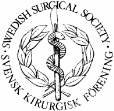 Bäste kursdeltagareDen lokala kursledningen hälsar dig hjärtligt välkommen till ATLS®-kursen vid XXXXXX den XXXXX. Vi hoppas att du skall finna kursen givande, och att kunskaperna kommer dig och dina patienter till stor nytta.Som du kanske redan känner till är ATLS®-kurserna lika över hela världen och därmed internationellt gångbara. ATLS®-konceptet har visat sig framgångsrikt när det gäller att höja kvalitén på omhändertagandet av traumapatienten, samt sänka mortalitet och morbiditet. Kursinnehållet fokuserar på det akuta omhändertagandet efter ankomst till sjukhus, och tonvikten läggs på snabb och strukturerad undersökning, livsviktig behandling, stabilisering, individuell prioritering och transport. Kursens upplägg är i denna den 10:e upplagan helt reviderat och har gått från traditionella föreläsningar till scenariostationer med interaktiva diskussioner och praktiska övningar. FörberedelserKursdagarna är långa och intensiva, planera därför inte in andra åtaganden dagtid under kursen. Det är absolut nödvändigt att du i förväg läser igenom och lär dig ATLS®-manualen. Kursen fokuserar på tillämpning av de kunskaper du fått genom att läsa igenom allt instuderingsmaterial. Vid registreringen (gäller ej auditörer) den första dagen ska du lämna in ett ifyllt svarsformulär till den skrivning (pretest) som bifogas manualen. Skrivningen rättas och kommer att diskuteras under kursen. Efter denna genomgång skall skrivning och svarsformulär återlämnas. Vidare måste du studera och fundera igenom de ”triage scenarios” som finns i manualen.Det är vår erfarenhet att ytterst få kursdeltagare klarar slutskrivningen och det praktiska provet utan förberedelser.Kursdeltagare12 st läkare från olika delar av landet. Därtill kommer upp till 4 auskultanter.SchemaDetaljerat schema delas ut vid kursstart. Dag 1 börjar med registrering kl. 12-12.30 och slutar kl. 17.30. Dag 2 7.45-18.  Fredagens examinationer börjar kl. 7.50 och pågår till kl. 13.30. Kursens delmoment hittar ni på www.atls.se KurslokalKursen hålls på XXXXXXXXXXXXXXFakultetFakulteten består av en lärarstab med instruktörer (varav en kursledare) samt 1-2 koordinatorer som sköter praktiska detaljer. Därutöver tillkommer fyra skademarkörer.Har du frågor angående kursen tas dessa tacksamt emot av XXXX eller XXXX, kontaktuppgifter nedan.Godkänd kursFör godkänd kurs krävs:1. Full närvaro under hela kursen.2. Godkänd praktisk examination.3. Godkänd skriftlig examination.Dina prestationer vid de olika stationsövningarna kommer att monitoreras. Intyg över godkänd kurs utfärdas efter nöjaktigt genomförd kurs, och skickas per brev.Eventuell plats på framtida instruktörsutbildning erbjuds huvudsakligen på basen av kursprestation och intresse för ATLS®-konceptet.Mat och dryckDryck, frukt och godis finns tillgängligt under hela kursen. Kaffe med tilltugg serveras under pauserna för- och eftermiddag. Lunch intas i anslutning till kurslokalerna. Vänligen meddela önskemål om specialkost i god tid före kursstart.ÖvrigtEventuellt återbud till kursplatsen skall snarast meddelas till XXXX eller XXXX. Vid återbud med mindre än 6 veckor kvar till kursstart återbetalas inte kursavgiften. Om du redan på förhand vet att du kommer att ha problem att närvara under hela kursen, är det bättre att du avstår, och låter en kollega som kan närvara, ta din plats.KurskoordinatorHjärtligt välkommen till vad vi hoppas kommer bli en lärorik kurs!För ATLS®-fakulteten i XXXXXXXXX		XXXXX		XXXXXDeltagarinformation ATLS® Sverige2018-08-23